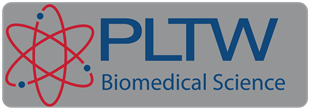 Congratulations to the following Seniors who earned their Project Lead the Way Biomedical Sciences Certificate! PLTW Biomedical Sciences sashes will be given out to recipients before and after each graduation practice on June 9 and 10. Please bring cash (exact change) or check for $18.Eeman AamerRusul AbdulrazzaqNoor AgbariahElizabeth AgyareAudrey AgyinCharlene AkeseBemnet AlemayehuSandra AmevorAshley AndradeAndrew ArguetaJanice AsanteJessica AsareMeron AsmeromKhizar BabarMadeline BastAshley BergerAshir BhattiAbena BimpongSydney CameronEmily CentenoAlisha ChhipaLaila ClarkBailee CornuetTucker CrossleyJamee DalyMax De La Cruz MorrobelIsata DialloAlexa DominguezFarrah ElamHelena EliasAntwoine EwellMelanie Fuentes-RauKatherine FullerSebastian Gaona EscamillaSaul Gaona LiraDavid Guerra MartellAshley Guzman EsquivelCloi HendersonKatherine HernandezBrooke Hink TinderChidi IhezueIsra ImranAdiatu JarrJourney JenkinsJada JonesHailey KelloggJoshua KimSolbin KimIsabelle KingsleyJeffrey KodwoAbigail KrausGwenda LarteyAnita LiammaytryKatie LuetkenhausHeyman MartinezPamela MartinezMarissa McArdleEva McCaffertyHamilton MendozaCristobal Mendoza PadillaCassandra MillsJasleen MoralesHallie MortonMalayka MughalHarris NaserDedra NkansahBreanna ObengRonna OcanseySandra OkyereMarwa OmariChristopher Orellana VenturaEleraobari Osaro-OlaiPerla PerezMan PhungTafiq RahamanMelissa Rivas PerezIsabel RodriguezLeilani RopatiMary Ann RussellTyler SandbergGloria Sarillana LopezAyesha SheriffEmely Sierra GarciaConnor SimmonsYuvraj SinghHelen SosaMerveille TchagouAmaya ThibodeauLa-Ann VolelAlexis VreelandFikir WassihunSkyler YannSufia Zahara